St Margaret’s C of E Primary School 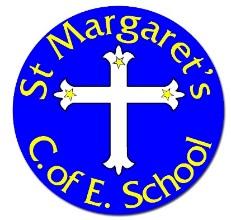 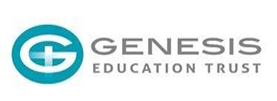 SEND Information ReportReviewed: Autumn 2021 Next review: Autumn 2022Welcome to our SEND Information Report. All governing bodies of maintained schools and maintained nursery schools have a legal duty to publish information on their website about the implementation of the governing body’s or the proprietor’s policy for pupils with SEND. The information is updated annually.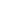 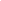 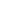 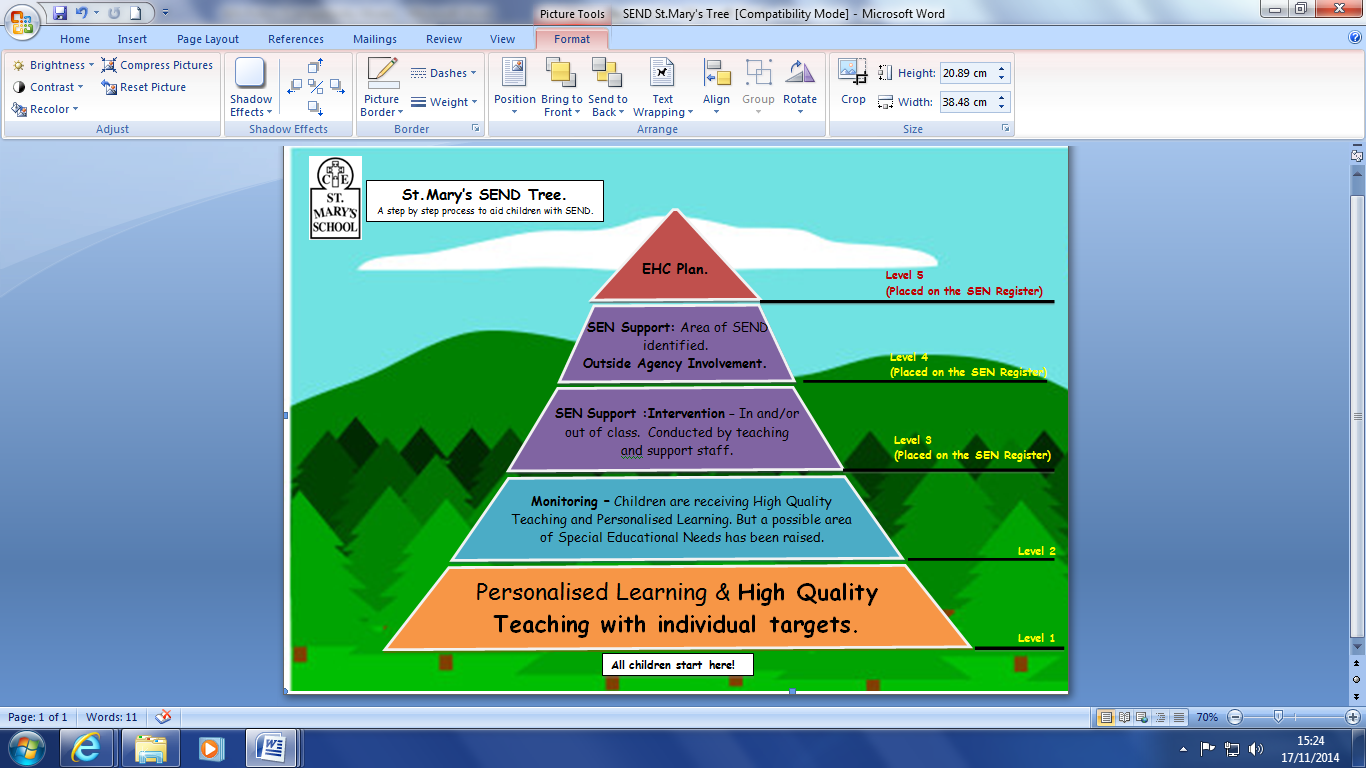 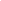 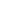 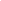 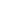 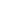 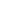 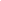 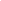 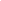 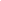 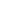 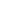 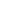 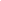 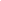 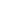 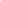 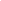 If you do have any queries, please do not hesitate to contact the school office on 020 8594 4003 and ask for one of the following members of staff:Frank Crawford (SENDCo)Sophie Newman (Head of School)Amir Lemouchi (Headteacher)